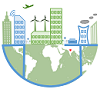 Company/Organisation/Institute NameQuestionnaire for Physical Infrastructure       	Date:For (Name of waster supplying agency/board)Kindly provide following information:
Source of water supply in this area/sector/colonyDaily supply of water (quantity) in these areas.Supply hours:No. of reservoirs:Location and capacity of reservoirs________________________________________________________________________________________________________________________________________________________________________________________________________________________________________________________No. of pumping stations & location__________________________________________________________________________________________________________________________________________What is the approximate quantity of sewage generated in the area Location of Sewage Treatment Plants (STPs) and their capacity.________________________________________________________________________________________________________________________________________________________________________________________________________________________________________________________Number of additional persons which can be accommodated as per existing capacity?How old is the network/pipelines/infrastructure?Are there any plans for up gradation, replacement?Water Supply_________________________________________________________________________________________________________________Sewage ______________________________________________________________________________________________________________________Please comment on problem of blockage, backflow & up gradation_______________________________________________________________________________________________________________________________________________________________________________________________________________Is there any alternative plan of providing water to these areas( rain water harvesting, recycling , any new source etc)_______________________________________________________________________________________________________________________________________________________________________________________________________________How Development Authority’s/ Development Agency’s proposal of redevelopment would affect the water supply & requirement?____________________________________________________________________________________________________________________________________________________________________________________________________________________________________________________________________________________How has the requirement of water changed over a period of time?____________________________________________________________________________________________________________________________________________________________________________________________________________________________________________________________________________________